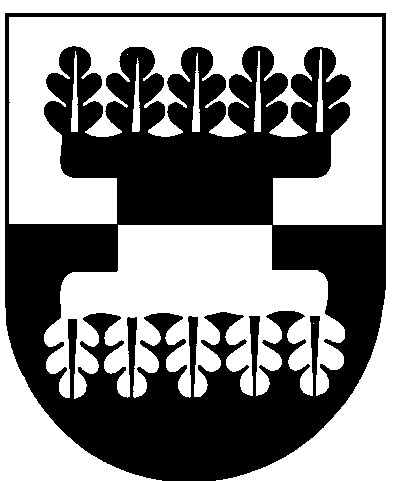 ŠILALĖS RAJONO SAVIVALDYBĖS ADMINISTRACIJOSDIREKTORIUSĮSAKYMASDĖL ŽEMĖS VALDOS PROJEKTO RENGIMO   . gegužės 13 d. Nr. DĮV -675Šilalė	Vadovaudamasis Lietuvos Respublikos vietos savivaldos įstatymo 29  straipsnio 8 dalies 2 punktu, Lietuvos Respublikos teritorijų planavimo įstatymo 20 straipsnio 6 dalies 3 punktu, Lietuvos Respublikos žemės ūkio ministro ir Lietuvos Respublikos aplinkos ministro . spalio 4 d. įsakymu Nr.3D-452/D1-513 „Dėl žemės sklypų formavimo ir pertvarkymo projektų rengimo ir įgyvendinimo taisyklių“, patvirtintomis Žemės sklypų formavimo ir pertvarkymo projektų rengimo ir įgyvendinimo taisyklėmis bei  atsižvelgdamas į Edmundo Ulinsko . gegužės 5 d. prašymą:    	 e i d ž i u  pradėti  rengti žemės valdos projektą, galiojančio detaliojo plano patvirtinto Šilalės rajono savivaldybės administracijos direktoriaus . sausio 20 įsakymu Nr. DĮV-85 „Edmundo Ulinsko žemės sklypo, esančio Šilalės m., Lakštingalų gatvėje (kadastrinis Nr.87560/0003:52)“, parengto iki . sausio 1 d. sprendiniams koreguoti, žemės sklypų (kadastro Nr.8760/0003:315 ir 8760/0003:314) perdalijimui, esančių Šilalės m., Lakštingalų g.	2. Paskelbti  šį  įsakymą  Savivaldybės  interneto tinklalapyje www.silale.lt.            Šis įsakymas gali būti skundžiamas Lietuvos Respublikos administracinių bylų teisenos įstatymo nustatyta tvarka.Direktoriaus                                                                                            Valdemaras JasevičiusSUDERINTA                                   SUDERINTA                                             Teisės ir viešosios tvarkos skyriaus      Investicijų ir statybos skyriaus   vyr. specialistė                                       vedėjas Regina Kvederienė                               Stasys Aužbikas 2014-05-                                               2014-05-                                               Aida Budrikienė2014-05-   Išsiųsti: Investicijų ir statybos skyriui - 3 egz.